СОВЕТ НАРОДНЫХ ДЕПУТАТОВАЛЕКСЕЕВСКОГО СЕЛЬСКОГО ПОСЕЛЕНИЯГРИБАНОВСКОГО МУНИЦИПАЛЬНОГОРАЙОНА  ВОРОНЕЖСКОЙ ОБЛАСТИР Е Ш Е Н И Е10.08.2017г.  № 105с. Алексеевка              О принятии программы комплексного развития транспортной  инфраструктуры Алексеевского сельского поселения Грибановского муниципального района Воронежской области на 2017- 2025 годыВ соответствии с Федеральным законом от 29.12.2014 № 456-ФЗ «О внесении изменений в Градостроительный кодекс Российской Федерации и отдельные законодательные  акты  Российской   Федерации»,  Федеральным законом от 06.10.2003 №131-ФЗ «Об общих принципах организации местного самоуправления в Российской Федерации»,  постановлением Правительства РФ от 25.12.2015 № 1440 «Об утверждении требований к программам комплексного развития транспортной инфраструктуры поселений, городских округов», Уставом Алексеевского сельского поселения, Генеральным планом Алексеевского сельского поселения, Совет народных депутатов Алексеевского сельского поселенияРЕШИЛ:            1. Принять прилагаемую программу комплексного развития транспортной инфраструктуры Алексеевского сельского поселения Грибановского муниципального района Воронежской области на 2017-2025 годы.2. Решение вступает в силу со дня подписания.3. Контроль за исполнением решения оставляю за собой.Глава поселения                                                             Н.А.ФоминаПРОГРАММАкомплексного развития транспортной инфраструктуры Алексеевского сельского поселения Грибановского муниципального района Воронежской областиПаспорт ПрограммыОбщие положенияПрограмма комплексного развития транспортной инфраструктуры Алексеевского сельского  поселения - документ, устанавливающий перечень мероприятий по проектированию, строительству, реконструкции объектов транспортной инфраструктуры местного значения Алексеевского сельского поселения, который предусмотрен также государственными и муниципальными программами, стратегией социально-экономического развития муниципального образования и планом мероприятий по реализации стратегии социально-экономического развития муниципального образования, планом и программой комплексного социально-экономического развития муниципального образования, инвестиционными программами субъектов естественных монополий в области транспорта.Программа комплексного развития транспортной инфраструктуры Алексеевского сельского поселения разрабатывается и утверждается органами местного самоуправления поселения на основании утвержденного в порядке, установленном Градостроительным Кодексом РФ, генерального плана поселения.Реализация программы должна обеспечивать сбалансированное, перспективное развитие транспортной инфраструктуры Алексеевского сельского поселения в соответствии с потребностями в строительстве, реконструкции объектов транспортной инфраструктуры местного значения.Обеспечение надежного и устойчивого обслуживания жителей Алексеевского сельского поселения транспортными услугами, снижение износа объектов транспортной инфраструктуры - одна из главных проблем, решение которой необходимо для повышения качества жизни жителей и обеспечения устойчивого развития Алексеевского сельского поселения.Решение проблемы носит комплексный характер, а реализация мероприятий по улучшению качества транспортной инфраструктуры возможна только при взаимодействии органов власти всех уровней, а также концентрации финансовых, технических и научных ресурсов.Система основных мероприятий Программы определяет приоритетные направления в сфере дорожного хозяйства на территории Алексеевского сельского поселения и предполагает реализацию следующих мероприятий:- проектирование- строительство- реконструкция- капитальный  ремонт и ремонт  объектов транспортной инфраструктурыМероприятия по проектированию автомобильных дорог общего пользования местного значения.Мероприятия по строительству автомобильных дорог общего пользования местного значения, в том числе к  ближайшим общественно значимым  объектам сельских населенных пунктов, а также к объектам производства и переработки сельскохозяйственной продукции.Мероприятия по реконструкции  автомобильных дорог общего пользования местного значения и искусственных сооружений на них.Реализация мероприятий позволит сохранить протяженность участков автомобильных дорог общего пользования местного значения, на которых показатели их транспортно-эксплуатационного состояния соответствуют требованиям стандартов к эксплуатационным показателям автомобильных дорог.Мероприятия по капитальному ремонту и ремонту  автомобильных дорог общего пользования местного значения и искусственных сооружений на них.Реализация мероприятий позволит сохранить протяженность участков автомобильных дорог общего пользования местного значения, на которых показатели их транспортно-эксплуатационного состояния соответствуют категории дороги.В ходе реализации Программы содержание мероприятий и их ресурсы обеспечения могут быть скорректированы в случае существенно изменившихся условий.Администрация поселения ежегодно с учетом выделяемых финансовых средств на реализацию Программы готовит предложения по корректировке целевых показателей, затрат по мероприятиям Программы, механизма ее реализации, состава участников Программы и вносит необходимые изменения в Программу.Программа комплексного развития транспортной инфраструктуры Алексеевского сельского  поселения на 2017-2025годы  подготовлена на основании:	- Градостроительного кодекса РФ от 29.12.2004 №190 - ФЗ	- Федерального закона от 29.12.2014года №456 - ФЗ «О внесении изменений в Градостроительный кодекс РФ и отдельные законные акты РФ»	- Федерального закона от 06.10.2003 года № 131-ФЗ «Об общих принципах организации местного самоуправления в Российской Федерации»;- Федерального закона от 08.11.2007 № 257-ФЗ «Об автомобильных дорогах и о дорожной деятельности в Российской Федерации и о внесении изменений в отдельные законодательные акты Российской Федерации»;-постановления Правительства Российской Федерации от 25.12.2015 №1440 «Об утверждении требований к программам комплексного развития транспортной инфраструктуры поселений, городских округов»- Генерального плана Алексеевского сельского поселения от 09.04.2012г. № 88		Таким образом, Программа является инструментом реализации приоритетных направлений развития Алексеевского сельского поселения на долгосрочную перспективу, ориентирована на устойчивое развитие поселения и соответствует государственной политике реформирования транспортной системы Российской Федерации.Характеристика существующего состояния транспортной инфраструктуры Алексеевского сельского поселенияПоложение Алексеевского сельского поселенияв структуре пространственной организации Воронежской областиОсновными факторами, определяющими направления разработки Программы, являются:тенденции социально-экономического развития поселения, характеризующиеся незначительным повышением численности населения, развитием рынка жилья;состояние существующей системы транспортной инфраструктуры.Территория Алексеевского сельского поселения входит в состав территории Грибановского муниципального района Воронежской  области, расположена в северо-восточной его части, занимает площадь 5782000 кв. км., административный  центр – с.Алексеевка. Соседними для Алексеевского сельского поселения  являются сельские поселения Грибановского муниципального района: Малоалабухское сельское поселение на Востоке , Малогрибановское сельское поселение  на юге;   Терновский муниципальный район на западе; Тамбовская область на севере; Село Алексеевка расположено в 20 км к северо-востоку от административного, экономического  и культурного центра района - п.г.т. Грибановский В состав поселения входят территории 3населенных пунктов:К отдаленным населенным пунктам относятся:- п. Межевихин - расстояние до центра поселения 4 км- п. Симкин  - расстояние до центра поселения 7 кмСовременная планировочная ситуация Алексеевского сельского поселения сформировалась на основе ряда факторов: - географического положения поселения;- природных условий и ресурсов;-  хозяйственной деятельности;-  исторически сложившейся системы расселения.Территория поселения освоена равномерно. Автомобильная дорога является составной частью улично-дорожной сети Алексеевского сельского поселения Грибановского муниципального района Воронежской области. Улично- дорожные сети имеют выходы на автомобильные дороги областного и районного значения, которые в свою очередь связаны с федеральными автомобильными дорогами и автомагистралями.Карта Грибановского муниципального района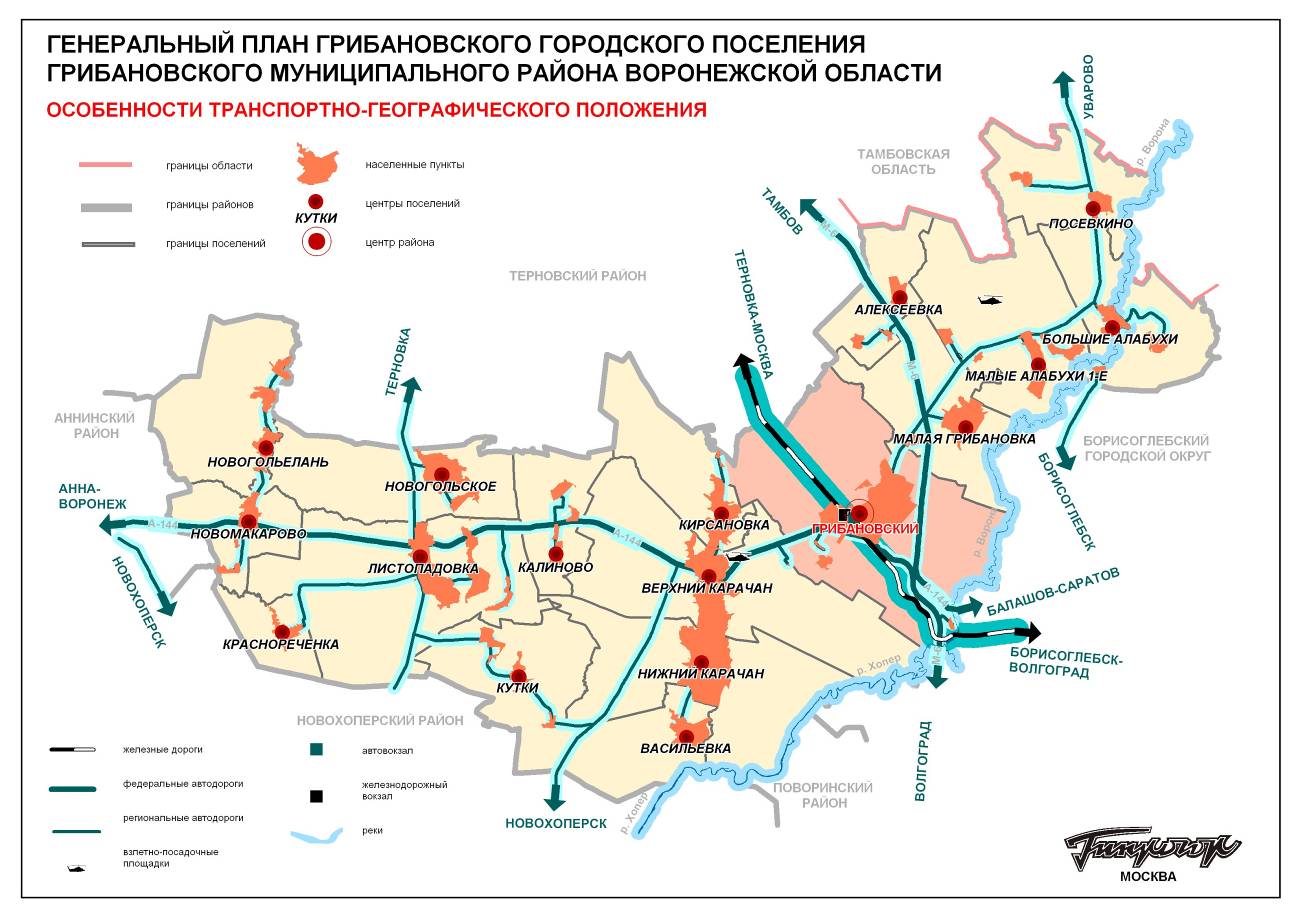 Социально-экономическая характеристика Алексеевского сельского поселения Грибановского муниципального района Воронежской области		Одним из показателей экономического развития Алексеевского сельского поселения  является численность его населения. Изменение численности населения служит индикатором уровня жизни поселения, привлекательности территории для проживания, осуществления деятельности.	Численность населения Алексеевского сельского поселения по состоянию на 01.01.2017 года составила 534 человек. Численность населения в разрезе населенных пунктов представлена в таблице.Численность населения Алексеевского сельского поселения2.3. 	Характеристика функционирования и показатели работы транспортной инфраструктуры по видам транспорта, имеющегося на территории Алексеевского сельского поселения.	Развитие транспортной системы Алексеевского сельского поселения является необходимым условием улучшения качества жизни жителей в поселении.	Транспортная инфраструктура Алексеевского сельского поселения является составляющей инфраструктуры Грибановского  района 	Воронежской  области, что обеспечивает конституционные гарантии граждан на свободу передвижения и делает возможным свободное перемещение товаров и услуг.	Наличием и состоянием сети автомобильных дорог определяется территориальная целостность и единство экономического пространства. Недооценка проблемы несоответствия состояния дорог и инфраструктуры местного значения социально-экономическим потребностям общества является одной из причин экономических трудностей и негативных социальных процессов.	Транспортную инфраструктуру поселения образуют линии, сооружения и устройства городского, пригородного, внешнего транспорта. Основными структурными элементами транспортной инфраструктуры поселения являются: сеть улиц и дорог и сопряженная с ней сеть пассажирского транспорта.	Внешние транспортно-экономические связи Алексеевского сельского поселения с другими населенными пунктами осуществляются одним видом транспорта: автомобильным.	Железнодорожный транспорт - в настоящее время на территории Алексеевского сельского не представлен	Водный транспорт - на территории Алексеевского сельского поселения водный транспорт не используется, никаких мероприятий по обеспечению водным транспортом не планируется.	Воздушные перевозки не осуществляются.Характеристика сети дорог Алексеевского поселенияАвтомобильные дороги являются важнейшей составной частью транспортной инфраструктуры Алексеевского сельского поселения. Они связывают территорию поселения с соседними территориями, населенные пункты поселения с районным центром, обеспечивают жизнедеятельность всех населенных пунктов поселения, во многом определяют возможности развития поселения, по ним осуществляются автомобильные перевозки грузов и пассажиров. От уровня развития сети автомобильных дорог во многом зависит решение задач достижения устойчивого экономического роста поселения, повышения конкурентоспособности местных производителей и улучшения качества жизни населения.Улично - дорожные сети имеют выходы на автомобильные дороги областного и районного значения, которые в свою очередь связаны с федеральными автомобильными дорогами и автомагистралями.Существует сеть улиц и проездов местного значения, обеспечивающая связи жилых групп, домов, предприятий с  магистралями поселения и района.Перечень автомобильных дорог общего пользования местного значения в границах поселенияПеречень дорог местного значения утвержден постановлением администрации Алексеевского сельского поселения от 23.01.2014г. № 3, с изменениями от 03.04.2017 г. № 15.Перечень автомобильных  дорог регионального значения, проходящих в границах поселенияПеречень автомобильных  дорог федерального  значения, проходящих в границах поселенияСхема размещения автомобильных  дорог общего пользования, располагающихся в границах поселения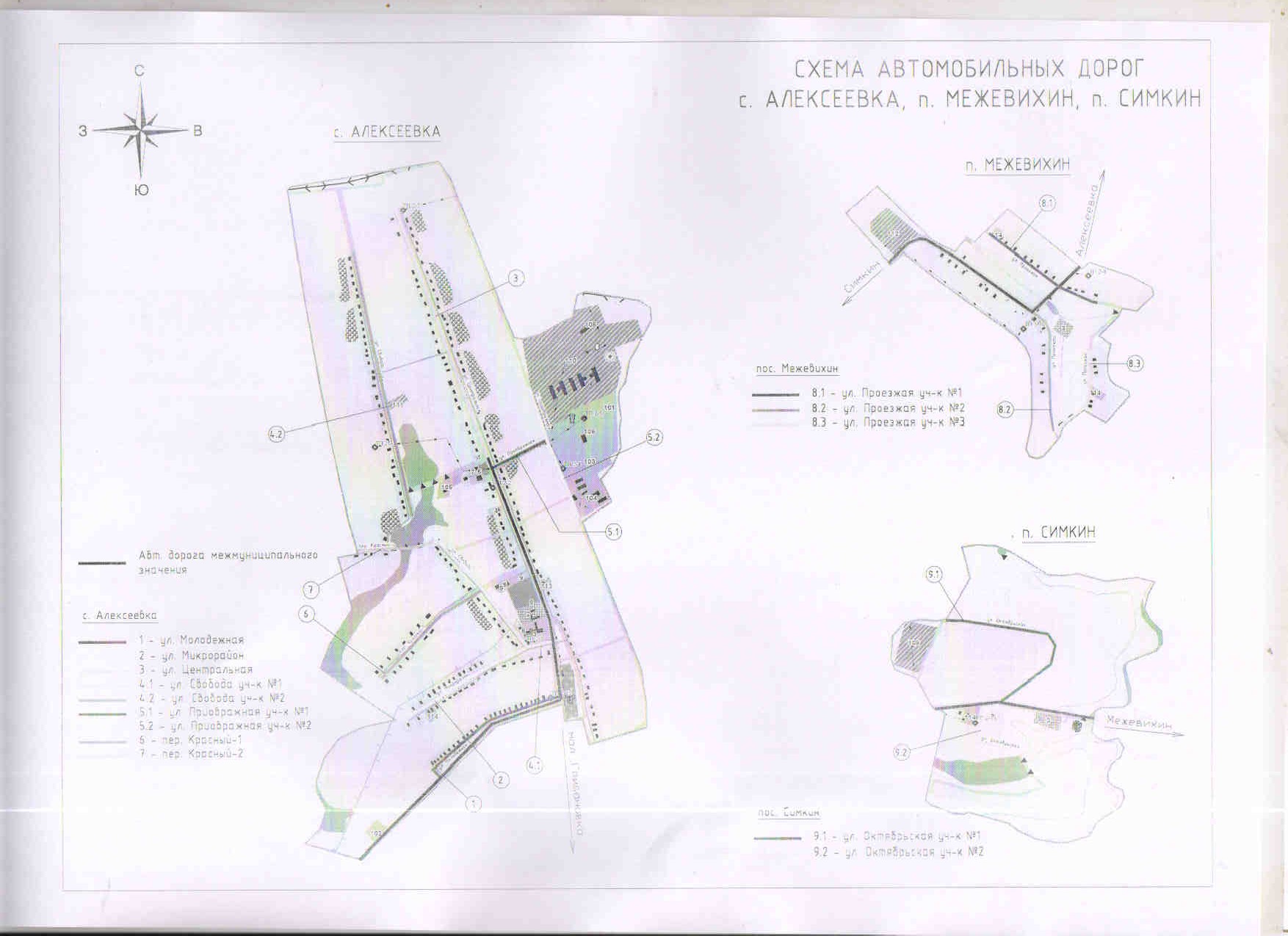 Применение программно-целевого метода в развитии автомобильных дорог общего пользования местного значения Алексеевского сельского поселения позволит системно направлять средства на решение неотложных проблем дорожной отрасли в условиях ограниченных финансовых ресурсов.Анализ состава парка транспортных средств и уровня автомобилизации Алексеевского поселения, обеспеченность парковками (парковочными местами)Парк транспортных средств преимущественно состоит  из легковых автомобилей, принадлежащих  частным лицам. Детальная  информация видов транспорта отсутствует. За период 2015-2017 годы отмечается рост транспортных средств и рост уровня автомобилизации населения. Хранение транспортных средств осуществляется на придомовых территориях, в частных гаражах. Парковочные места имеются у объектов социальной инфраструктуры и у административных зданий хозяйствующих организаций.Уровень автомобилизации населения на территории Алексеевского сельского поселения Характеристика работы транспортных средств общего пользования, включая анализ пассажиропотокаПассажирский транспорт является важнейшим элементом сферы обслуживания населения, без которого невозможно нормальное функционирование общества. Он призван удовлетворять потребности населения в передвижениях, вызванные производственными, бытовыми, культурными связямиОсновным и единственным пассажирским транспортом является автобус.На территории Алексеевского сельского поселения автобусное пассажирское сообщение представлено  следующими маршрутами Борисоглебск-Алексеевка Характеристика условий  пешеходного и велосипедного движенияДля передвижения  пешеходов предусмотрены тротуары преимущественно с твердым покрытием (тротуарная плитка). В местах пересечения тротуаров с проезжей частью оборудованы пешеходные переходы. Специализированные  дорожки для велосипедного передвижения по территории поселения не предусмотрены. Движение велосипедистов осуществляется в соответствии с требованиями ПДД по дорогам общего пользования Характеристика движения грузовых транспортных средств, оценку работы транспортных средств коммунальных и дорожных служб, состояния инфраструктуры для данных транспортных средствТранспортные организации осуществляющие грузовые перевозки на территории поселения отсутствуют. Анализ уровня безопасности  дорожного движенияСитуация, связанная с аварийностью на транспорте, неизменно сохраняет актуальность в связи с несоответствием дорожно-транспортной инфраструктуры потребностям участников дорожного движения, их низкой дисциплиной, недостаточной эффективностью функционирования системы обеспечения  безопасности дорожного движения. Решение проблемы обеспечения  безопасности дорожного движения является одной из важнейших задач. По итогам 2017 года на территории Алексеевского поселения ДТП не было.Оценка уровня негативного воздействия транспортной инфраструктуры на окружающую среду, безопасность и здоровье населенияНаиболее характерными факторами, негативно влияющими на окружающую среду и здоровье человека можно выделить:- загрязнение атмосферы – выброс в воздух дыма и газообразных загрязняющих веществ, приводящих к загрязнению атмосферы, вредному воздействию на здоровье человека;- воздействие шума – примерно 30% населения  России подвергается воздействию шума от автомобильного транспорта с уровнем выше 55 дБ, что приводит к росту сердечно-сосудистых  и эндокринных заболеваний.Учитывая сложившуюся планировочную структуру Алексеевского поселения и характер дорожно-транспортной сети, отсутствие автомобильных дорог с интенсивным движением в районах жилой застройки, можно сделать вывод о сравнительно благополучной экологической ситуации в части воздействия транспортной инфраструктуры на окружающую среду, безопасность и здоровье человека.Характеристика существующих условий и перспектив развития и размещения транспортной инфраструктуры поселенияК вопросам местного значения Алексеевского сельского поселений относится:дорожная деятельность в отношении автомобильных дорог местного значения в границах населенных пунктов поселения, а также осуществление иных полномочий в области использования автомобильных дорог и осуществления дорожной деятельности в соответствии с законодательством Российской Федерации;создание условий для предоставления транспортных услуг населению и организация транспортного обслуживания населения в границах поселения.Предусматриваются так же  соответствующие мероприятия, представленные в нижеследующей таблице.Обслуживание населения автомобильным транспортом межмуниципального сообщения в настоящее время налажено, но существующий пассажирский транспорт не полностью удовлетворяет потребности населения.2.13. Оценка нормативно-правовой базы, необходимой для функционирования и развития транспортной инфраструктуры поселенияОсновными документами, определяющими порядок функционирования и развития  транспортной инфраструктуры  являются:Градостроительный кодекс РФ от 29.12.2004 №190-ФЗ2. Федеральный закон от 06.10.2003 № 131-ФЗ «Об общих принципах организации местного самоуправления в Российской Федерации» 3. Федеральный закон  от 08.11.2007 № 257-ФЗ «Об автомобильных дорогах и о дорожной деятельности в Российской Федерации и о внесении изменений в отдельные законодательные акты Российской Федерации4. Постановление Правительства РФ от 01.10.2015 № 1440 «Об утверждении требований к программам комплексного развития транспортной  инфраструктуры поселений, городских округов»5. Устав Алексеевского  сельского поселения6. Генеральный план Алексеевского сельского поселения от 09.04.2012г № 88Нормативная правовая база, необходимая для функционирования и развития транспортной инфраструктуры сформирована.3.	Прогноз транспортного спроса, изменения объемов и характера передвижения населения и перевозок грузов на территории Алексеевского сельского поселения3.1. Прогноз социально-экономического и градостроительного  развития городского поселенияПри анализе показателей текущего уровня социально-экономического и градостроительного развития Алексеевского сельского поселения, отмечается следующее:-	средняя транспортная доступность населенных пунктов поселения ;-	наличие трудовых ресурсов позволяет/не позволяет обеспечить потребности населения и расширение производства;-	доходы населения - средние. Средняя заработная плата населения за 2016 год составила 13868руб-	оплата услуг водоснабжения, вывоза и утилизации ТБО доступна для населения и осуществляется регулярно;Демографический прогнозРост числа жителей поселения не предполагается . Экономический прогнозРазвитие Алексеевского сельского поселения по вероятностному сценарию учитывает развитие следующих приоритетных секторов экономики:-	сельского хозяйства;-	инфраструктуры, прежде всего, в сетевых отраслях: ЖКХ, энергетике, дорожной сети, транспорте, телекоммуникациях;-	социальной сферы в рамках реализации Национальных проектов .Устойчивое экономическое развитие Алексеевского сельского поселения, в перспективе, может быть достигнуто за счет развития малого предпринимательстваМероприятия по направлению развития малого предпринимательства:-	оказание организационной и консультативной помощи начинающим предпринимателям;-	разработка мер по адресной поддержке предпринимателей и малых предприятий;-	снижение уровня административных барьеров;-	формирование конкурентной среды;-	расширение информационно-консультационного поля в сфере предпринимательства.По итоговой характеристике социально-экономического развития поселение можно рассматривать как:-	перспективное для частных инвестиций, что обосновывается небольшим ростом экономики, средним уровнем доходов населения и высокой транспортной доступностью;-	имеющее потенциал социально-экономического развития, способное самостоятельно и с привлечением средств вышестоящих бюджетов обеспечить минимальные стандарты жизни населения, что приведёт в будущем к повышению инвестиционной привлекательности территории.Сохранение многофункционального профиля экономики сельского поселения является основой его устойчивого развития. Одним из важных направлений специализации экономики поселения является сельское хозяйство. В перспективе возрастет доля таких направлений как транспортные услуги и логистика, торговля, социальное обслуживание, малое предпринимательство.Относительно стабильная демографическая ситуация в поселении позволяет сделать вывод, что значительного изменения транспортного спроса, объемов и характера передвижения населения на территории  Алексеевского сельского  поселения не планируется.Стабильная ситуация с транспортным спросом населения предполагает значительные изменения транспортной инфраструктуры по видам транспорта в Алексеевском сельском  поселении в ближайшей перспективе.Автомобильный транспорт - важнейшая составная часть инфраструктуры  Алексеевского сельского  поселения, удовлетворяющая потребностям всех отраслей экономики и населения в перевозках грузов и пассажиров, перемещающая различные виды продукции между производителями и потребителями, осуществляющий общедоступное транспортное обслуживание населения.Реализация Программы позволит сохранить существующую сеть автомобильных дорог за счет качественного содержания, осуществления контроля за перевозкой грузов, инструментальной диагностике технического состояния автомобильных дорог, повысить качественные характеристики дорожных покрытий и безопасность дорожного движения за счет проведения целевых мероприятий по ремонту, капитальному ремонту, реконструкции автомобильных дорог, применения новых технологий и материалов, разработки и обновлению проектов организации дорожного движения.В результате реализации Программы планируется достигнуть следующие показатели:- протяженность сети автомобильных дорог общего пользования местного значения, 8,340 км.;- прирост протяженности сети автомобильных дорог общего пользования местного значения, соответствующих нормативным требованиям к транспортно-эксплуатационным показателям, в результате реконструкции автомобильных дорог, 2,5 км.;- прирост протяженности сети автомобильных дорог общего пользования местного значения, соответствующих нормативным требованиям к транспортно-эксплуатационным показателям, в результате капитального ремонта и ремонта автомобильных дорог, 3,5 км.;- общая протяженность автомобильных дорог общего пользования местного значения, соответствующих нормативным требованиям к транспортно-эксплуатационным показателям на 31 декабря отчетного года – 4,0  км.;- доля протяженности автомобильных дорог общего пользования местного значения, соответствующих нормативным требованиям к транспортно-эксплуатационным показателям на 31 декабря отчетного года - 50 %.Существующие риски по возможности достижения прогнозируемых результатов;-	риск ухудшения социально-экономической ситуации в стране, что выразится в снижении темпов роста экономики и уровня инвестиционной активности, возникновении бюджетного дефицита, сокращения объемов финансирования дорожной отрасли;-	риск превышения фактического уровня инфляции по сравнению с прогнозируемым, ускоренный рост цен на строительные материалы, машины, специализированное оборудование, что может привести к увеличению стоимости дорожных работ, снижению объемов строительства, реконструкции, капитального ремонта, ремонта и содержания автомобильных дорог общего пользования местного значения;-	риск задержки завершения перехода на финансирование работ по содержанию, ремонту и капитальному ремонту автомобильных дорог общего пользования местного значения в соответствии с нормативами денежных затрат, что не позволит в период реализации Программы существенно сократить накопленное в предыдущий период отставание в выполнении ремонтных работ на сети автомобильных дорог общего пользования и достичь запланированных в Программе величин показателей.По прогнозу на долгосрочный период до 2025  года обеспеченность жителей поселения индивидуальными легковыми автомобилями составит:в 2017 году- 125 автомобилей на 1000. жителей, в 2025  году- 135 автомобилей на 1000 жителей.В перспективе возможно ухудшение показателей дорожного движения из-за следующих причин:-	постоянно возрастающая мобильность населения-	массовое пренебрежение требованиями безопасности дорожного движения со стороны участников движения;-	неудовлетворительное состояние автомобильных дорог;-	недостаточный технический уровень дорожного хозяйства;-	несовершенство технических средств организации дорожного движения.Чтобы не допустить негативного развития ситуации необходимо:-	Создание современной системы обеспечения безопасности дорожного движения на автомобильных дорогах общего пользования и улично-дорожной сети населённых пунктов Алексеевского сельского  поселения.-	Повышение правового сознания и предупреждения опасного поведения среди населения, в том числе среди несовершеннолетних-	Повышение уровня обустройства автомобильных дорог общего пользования - установка средств организации дорожного движения на дорогах (дорожных знаков).Задачами транспортной инфраструктуры в области снижения вредного воздействия транспорта на окружающую среду являются:-	сокращение вредного воздействия транспорта на здоровье человека за счет снижения объемов воздействий, выбросов и сбросов, количества отходов на всех видах транспорта;-	мотивация перехода транспортных средств на экологически чистые виды топлива. Для снижения вредного воздействия транспорта на окружающую среду и возникающих ущербов необходимо:-	уменьшить вредное воздействие транспорта на воздушную и водную среду и на здоровье человека за счет применения экологически безопасных видов транспортных средств;-	стимулировать использование транспортных средств, работающих на альтернативных источниках (нефтяного происхождения) топливно-энергетических ресурсов.Для снижения негативного воздействия транспортно-дорожного комплекса на окружающую среду в условиях увеличения количества автотранспортных средств и повышения интенсивности движения на автомобильных дорогах предусматривается реализация следующих мероприятий:-	разработка и внедрение новых способов содержания, особенно в зимний период, автомобильных дорог общего пользования, позволяющих уменьшить отрицательное влияние противогололедных  материалов;-	обустройство автомобильных дорог средствами защиты окружающей среды от вредных воздействий, включая применение искусственных и растительных барьеров вдоль автомагистралей для снижения уровня шумового воздействия и загрязнения прилегающих территорий.Реализация указанных мер будет осуществляться на основе повышения экологических требований к проектированию, строительству, ремонту и содержанию автомобильных дорог.Основной задачей в этой области является сокращение объемов выбросов автотранспортных средств, количества отходов при строительстве, реконструкции, ремонте и содержании автомобильных дорог.Для снижения вредного воздействия автомобильного транспорта на окружающую среду необходимо:-	обеспечить увеличение применения более экономичных автомобилей с более низким расходом моторного топлива.3.2. Прогноз транспортного спроса поселения, объемов и характера передвижения населения и перевозок грузов по видам транспорта, имеющегося на территории поселения	С учетом сложившейся экономической ситуации, изменение характера и объемов передвижения населения и перевозки грузов не ожидается.3.3. Прогноз развития транспортной инфраструктуры по видам транспортаВ период реализации Программы транспортная инфраструктура по видам транспорта не претерпит существенных изменений. Основным видом транспорта останется автомобильный. Транспортная связь с районным, областным центром, между населенными пунктами будет осуществляться общественным транспортом (автобусное сообщение), внутри населенных пунктов личным автотранспортом и посредством пешеходного сообщения. Для целей обслуживания действующих производственных предприятий сохраняется использование грузового транспорта.3.4. Прогноз развития дорожной сети поселенияОсновными направлениями развития дорожной сети поселения в период реализации Программы будет являться сохранение  протяженности автомобильных дорог общего пользования, соответствующей нормативным требованиям за счет ремонта и капитального ремонта, поддержания автомобильных дорог на уровне соответствующем категории дороги, повышения качества и безопасности дорожной сети.3.5. Прогноз уровня автомобилизации, параметров дорожного движенияПри сохранившейся тенденции к увеличению уровня автомобилизации населения к  2028году ожидается прирост числа автомобилей на 1000 чел. населения до 135 ед. С учетом прогнозируемого увеличения количества транспортных средств в пределах до 10 ед., без изменения пропускной способности автомобильных дорог, предполагается повышение интенсивности движения по основным  направлениям к объектам тяготения.Прогноз изменения уровня автомобилизации и количества автомобилей у населения на территории поселения3.6. Прогноз показателей безопасности дорожного движенияПредполагается незначительный рост аварийности, что связано с увеличением парка автотранспортных средств и неисполнением участниками дорожного движения ПДД.Факторами, влияющими  на снижение аварийности станут обеспечение контроля за выполнением мероприятий по обеспечению безопасности дорожного движения, развитие систем видеофиксации нарушений ПДД, развитие целевой системы воспитания и обучения детей безопасному поведению  на улицах и дорогах, проведение разъяснительной и предупредительно-профилактической работы среди населения по вопросам обеспечения безопасности дорожного движения с использованием СМИ.3.7. Прогноз негативного воздействия транспортной инфраструктуры на окружающую среду и здоровье населенияВ период действия Программы не предполагается изменения центров транспортного тяготения, структуры, маршрутов и объемов грузовых и пассажирских перевозок. Причиной увеличения негативного воздействия на окружающую среду и здоровье населения станет рост автомобилизации населения в совокупности с ростом его  численности в связи с чем усилится загрязнение атмосферы выбросами в воздух дыма и газообразных загрязняющих веществ и увеличение воздействие шума на здоровье человека.4. Принципиальные варианты развития транспортной инфраструктуры и выбор предлагаемого к реализации варианта	Автомобильные дороги  подвержены влиянию природной окружающей  среды, хозяйственной деятельности человека и постоянному воздействию транспортных средств, в результате чего меняется технико-эксплуатационное состояние дорог. Состояние сети дорог определяется своевременностью, полнотой и качеством выполнения работ по содержанию, ремонту, капитальному ремонту и зависит напрямую  от объемов финансирования. В условиях, когда объем инвестиций в дорожном комплексе является явно недостаточным, а рост уровня автомобилизации значительно опережает темпы роста развития дорожной  инфраструктуры  на первый план выходят работы по содержанию и эксплуатации. Поэтому в Программе  выбирается вариант качественного содержания и капитального ремонта автомобильных дорог общего пользования местного значения. Перечень мероприятий  (инвестиционных проектов)по проектированию, строительству, реконструкции объектов транспортной инфраструктурыС учетом сложившейся экономической ситуации, мероприятия по развитию транспортной инфраструктуры по видам транспорта; транспорта общего пользования, созданию транспортно-пересадочных узлов; инфраструктуры для легкового автомобильного транспорта, включая развитие единого парковочного пространства;  инфраструктуры пешеходного и велосипедного передвижения; инфраструктуры для грузового транспорта, транспортных средств коммунальных и дорожных служб в период реализации Программы не предусматриваются.Мероприятия  по развитию сети дорог Алексеевского сельского  поселенияВ целях повышения качественного уровня дорожной сети Алексеевского сельского поселения, снижения уровня аварийности, связанной с состоянием дорожного покрытия и доступности к центрам тяготения к территориям перспективной застройки предлагается в период действия Программы реализовать следующий комплекс мероприятий по развитию сети дорог Алексеевского сельского поселенияПереченьпрограммных мероприятий Программы  комплексного  развития транспортной инфраструктуры Алексеевского сельского поселения6.Оценка объемов и источников финансирования мероприятий (инвестиционных проектов) по проектированию, строительству, реконструкции объектов транспортной инфраструктурыРеализация мероприятий Программы будет осуществляться за счет средств местного бюджета с возможным привлечением средств областного и федеральных бюджетов на реализацию мероприятий согласно объемам финансирования, указанным в паспорте Программы,  а также средств внебюджетных источниковОбщий объем финансирования Программы подлежит ежегодной корректировке.Объемы и источники финансирования Программы уточняются при формировании  бюджета Алексеевского сельского  поселения на очередной финансовый год и на плановый период.Перспективы  Алексеевского сельского поселения связаны с расширением производства в сельском хозяйстве, растениеводстве, животноводстве, личных подсобных хозяйств.7. Оценка эффективности мероприятий (инвестиционных проектов) по проектированию, строительству, реконструкции объектов транспортной инфраструктуры 	Основными факторами, определяющими направления разработки Программы, являются тенденции социально-экономического развития  поселения, характеризующиеся  увеличением численности населения, развитием рынка жилья, сфер обслуживания.	Мероприятия разрабатывались исходя из целевых индикаторов, представляющих собой доступные  наблюдению и измерению характеристики состояния  и развития системы транспортной инфраструктуры, условий её эксплуатации и эффективности реализации программных мероприятий.Комплексная оценка эффективности реализации Программы осуществляется ежегодно в течение всего срока ее реализации. Критериями оценки эффективности реализации Программы  является степень достижения целевых индикаторов и показателей, установленных Программой.Достижение целевых индикаторов и показателей в результате реализации Программы  характеризует будущую модель транспортной инфраструктуры поселения.Целевые показатели и индикаторы Программы представлены в таблице8. Предложения по институциональным преобразованиям, совершенствованию правового и информационного обеспечения деятельности в сфере проектирования, строительства, реконструкции объектов транспортной инфраструктуры на территории Алексеевского сельского поселенияВ рамках реализации настоящей Программы не предполагается проведение институциональных преобразований, структуры управления и взаимосвязей при осуществлении деятельности в сфере проектирования, строительства и реконструкции объектов транспортной инфраструктуры. Нормативная правовая база для Программы сформирована, но может быть подвержена изменениям в связи с совершенствованием федерального (регионального) законодательства. Администрация Алексеевского сельского  поселения  осуществляет общий  контроль за ходом реализации мероприятий Программы, а также  организационные, методические, контрольные функцииНаименование 
программы Программа комплексного развития транспортной инфраструктуры Алексеевского сельского поселения Грибановского муниципального района Воронежской области (далее – Программа)Основания для разработки 
Программы- Федеральный закон от 29.12.2014 № 456-ФЗ «О внесении изменений в Градостроительный кодекс Российской Федерации и отдельные законодательные акты Российской Федерации» - Федеральный закон от 06.10.2003 № 131-ФЗ «Об общих принципах организации местного самоуправления в Российской Федерации» - Федеральный закон  от 08.11.2007 № 257-ФЗ «Об автомобильных дорогах и о дорожной деятельности в Российской Федерации и о внесении изменений в отдельные законодательные акты Российской Федерации - Постановление Правительства РФ от 01.10.2015 № 1440 «Об утверждении требований к программам комплексного развития транспортной  инфраструктуры поселений, городских округов»-  Устав Алексеевского сельского поселения -  Генеральный план Алексеевского сельского поселения от 09.04.2012 № 88-Схема территориального планирования Воронежской областиЗаказчик ПрограммыАдминистрация Алексеевского сельского поселения Грибановского муниципального района Воронежской областиАдрес: Воронежская область, Грибановский район, с. Алексеевка, ул. Центральная, д.52Основной разработчик Программы Администрация Алексеевского сельского поселения Грибановского муниципального района Воронежской областиАдрес: Воронежская область, Грибановский район,с. Алексеевка, ул. Центральная, д.52Основные цели  ПрограммыЦелью настоящей программы является обеспечение сбалансированного, перспективного развития транспортной инфраструктуры поселения в соответствии с потребностями в строительстве, реконструкции, ремонте объектов транспортной инфраструктуры местного значенияЗадачи Программы- безопасность, качество  и эффективность транспортного обслуживания населения, юридических лиц и индивидуальных предпринимателей сельского поселения;                                                                          - доступность объектов транспортной инфраструктуры  для населения и субъектов экономической деятельности в соответствии с нормативами градостроительного проектирования сельского поселения;                                                                                          - эффективность функционирования действующей транспортной инфраструктуры.Целевые                              показатели (индикаторы) Развития транспортной инфраструктуры- протяженность сети автомобильных дорог общего пользования местного значения, 8,35 км.;- объемы ввода в эксплуатацию после строительства и реконструкции автомобильных дорог общего пользования местного значения, 2,5 км.;- прирост протяженности сети автомобильных дорог общего пользования местного значения в результате строительства новых автомобильных дорог, 0 км.;- прирост протяженности сети автомобильных дорог общего пользования местного значения, соответствующих нормативным требованиям к транспортно-эксплуатационным показателям, в результате реконструкции автомобильных дорог, 2,5  км.;- прирост протяженности сети автомобильных дорог общего пользования местного значения, соответствующих нормативным требованиям к транспортно-эксплуатационным показателям, в результате капитального ремонта и ремонта автомобильных дорог, 3,5 км.;- общая протяженность автомобильных дорог общего пользования местного значения, соответствующих нормативным требованиям к транспортно-эксплуатационным показателям на 31 декабря отчетного года, 4,0 км.;- доля протяженности автомобильных дорог общего пользования местного значения, соответствующих нормативным требованиям к транспортно-эксплуатационным показателям на 31 декабря отчетного года, 50 %.Сроки и этапы реализации ПрограммыПрограмма разрабатывается на срок 9 лет.Мероприятия Программы охватывают  период с 2017 год по 2025 годы Этапы реализации мероприятий Программы1 этап – с 2017г по 2021г2 этап – с 2022г-2025гОсновные мероприятия ПрограммыМероприятия по- проектированию- строительству- реконструкции- капитальному ремонту и ремонту  объектов транспортной инфраструктурыОжидаемые результаты реализации Программы В результате реализации мероприятий Программы к 2025 году ожидается:- повышение качества, эффективности  и доступности транспортного обслуживания населения  и субъектов экономической деятельности сельского поселения;       - повышение безопасности дорожного движения- развитие сети автомобильных дорог общего пользования местного значения                              -  обеспечение надежности и безопасности системы транспортной инфраструктурыОбъемы и источники финансирования ПрограммыОбщий объем финансовых средств, необходимых для реализации мероприятий Программы,  в том числе  по годам подлежит ежегодной корректировке.Источник финансирования Программы - бюджет  Алексеевского сельского  поселения№ п/пНаименование населенного пункта1.с. Алексеевка2.п.Межевихин3.п.Симкин№п/пНаименованиенаселенногопунктаНаселение,кол-вочеловек1с. Алексеевка5162п. Межевихин183п. Симкин0Всего534Адрес начало участка, км/№домаАдрес конца участка, км/№домаПротяженность кмШирина покрытия, мТип покрытияАдрес начало участка, км/№домаАдрес конца участка, км/№домаПротяженность кмШирина покрытия, мТип покрытия1Алексеевское с.п Молодежная 0,018 км 1с.Алексеевка ул.Молодежная 0,648 д.270,6304а-бетонный2с. Алексеевка ул.Микрорайон 0,0км 1с.Алексеевка 0,574  ул. Микрорайон д.330,5744,5 - 5,9а-бетонный3с.Алексеевка ул.Центральная 0,0км д.1с.Алексеевка Центральная 1,145 д.2051,145 4,5 - 5,9а-бетонный4с.Алексеевка ул.Свобода  0,018 д.1 уч. 1с.Алексеевка ул.Свобода  0,732 д.330,7123грунтовый5с.Алексеевка ул.Свобода 0,0км д.34 уч. 2с.Алексеевка ул.Свобода 1,128 д.851,2283грунтовый6с.Алексеевка ул.  Приовражная 0,018 уч.1с.Алексеевка ул. Приовражная 0,2720,2543грунтовый7с.Алексеевка ул. Приовражная 0,0км уч.2с.Алексеевка ул. Приовражная  0,433 0,433 4,5 -5,9щебеночный8с.Алексеевка пер. Красный-1  0,0км д.1с.Алексеевка пер. Красный-1 0,57 д.220,5704,5 -5,9а-бетонный9с.Алексеевка0,000 пер.Красный-2 д.1с.Алексеевка 0,430 пер.Красный-2 д.60,4303грунтовый10п.Межевихин ул.Проезжая 0,0км.29 уч. 1п.Межевихин 0,592  ул.Проезжая д.430,5563грунтовый11п.Межевихин ул.Проезжая 0,018 12 уч. 2п.Межевихин ул. Проезжая 0,518 д220,5003грунтовый12п. Симкин ул. Проезжая 0,0кмд. 23 уч.3п. Симкин  ул.Проезжая 0,418 км д.280,4183грунтовый13 п. Симкин ул.Октябрьская 0,018 уч.1п. Симкин ул.Октябрьская  0,7280,7103грунтовый14 п. Симкин ул. Октябрьская  0,018 уч.2п. Симкин у. Октябрьская 0,180 км0,1803грунтовый№ п/пИдентификационный номер дорогиНаименование дорогПротяженность (км) по поселениюТип покрытия(ц/б, а/б,перех, грунт)120 ОПРЗ Н 23-9Алексеевка-Межевихин-Симкин12а/бИТОГО:12№ п/пИдентификационный номер дорогиНаименование дорогПротяженность (км) по поселениюТип покрытия1Р-22М-6 Каспий4А-бетонныйИТОГО:4№п/пПоказатели2015 год(факт)2016 год(факт)2017 год(оценка)1.Общая численность населения, чел.5445345242.Количество автомобилей у населения, ед.1151201253.Уровень автомобилизации населения, ед./1000 чел.220224238№ п/пНаименование мероприятияГода реализацииИсполнитель1.Устройство дорог с асфальтовым покрытием, в т.ч. ремонт дорожного полотнаУстройство дорог с асфальтовым покрытием, в т.ч. ремонт дорожного полотнаУстройство дорог с асфальтовым покрытием, в т.ч. ремонт дорожного полотна1.1.Вдоль центральных улиц в с. Алексеевка2018-2019Администрация СП1.2Вдоль центральных улиц в п. Межевихин2020-2021Администрация СП1.3Вдоль центральных улиц в п. Симкин2022-2025Администрация СП2.Устройство дорог со щебёночным покрытиемУстройство дорог со щебёночным покрытиемУстройство дорог со щебёночным покрытием2.1.- до площадки сбора бытовых отходов2024Администрация СП2.2.- до мест захоронений2025Администрация СП2.3- до планируемых объектов капитального строительства2025Администрация СП,  собственники объектов капитального строительства3.Устройство парковок и автостоянокУстройство парковок и автостоянокУстройство парковок и автостоянок3.1.Около администрации – на 5 машино-местОколо школы – 3 машино-места2018Администрация СП3.2.Проектируемые рекреационные зоны 10 машино-мест2025Администрация СПАрендаторы, собственники объектов капитального строительстваАдминистрация СП№Показатели2017 год (прогноз2018 год (прогноз)2019 год (прогноз)1.Общая численность населения, тыс. чел.5345245202.Количество автомобилей у населения, ед.1251271303.Уровень автомобилизации населения, ед./1000 чел.234242250№п/пНаименование мероприятияМощностьСроки реализации1.Ремонт автомобильной дороги по улице Центральная д.№№ 6-80,28520182.Ремонт автомобильной дороги по улице Центральная 0,50020183.Ремонт автомобильной дороги к объектам сахзавода0,95520204.Ремонт автомобильной дороги у здания администрации0,120205.Ремонт автомобильной дороги по ул.Молодежная 0,63020216.Ремонт автомобильной дороги по ул.Микрорайон0,57420227.Ремонт автомобильной дороги по пер.Красный-10,45620238.Реконструкция ул.Свобода2,52024№п/пНаименование индикатораЕдиница измеренияПоказатели по годамПоказатели по годамПоказатели по годамПоказатели по годамПоказатели по годамПоказатели по годам№п/пНаименование индикатораЕдиница измерения20172018201920202020Последующие годы1.Протяженность сети автомобильных дорог общего пользования местного значениякм835083508350835083502.Объемы ввода в эксплуатацию после строительства и реконструкции автомобильных дорог общего пользования местного значениякм0,00,00,00,00,03.Прирост протяженности сети автомобильных дорог общего пользования местного значения в результате строительства новых автомобильных дорогкм0,00,00,00,00,04.Прирост протяженности сети автомобильных дорог общего пользования местного значения, соответствующих нормативным требованиям к транспортно-эксплуатационным показателям, в результате реконструкции автомобильных дорогкм0,00,00,00,00,05.Прирост протяженности сети автомобильных дорог общего пользования местного значения, соответствующих нормативным требованиям к транспортно-эксплуатационным показателям, в результате капитального ремонта и ремонта автомобильных дорогкм0,00,00,00,06.Общая протяженность автомобильных дорог общего пользования местного значения, соответствующих нормативным требованиям к транспортно-эксплуатационным показателям на 31 декабря отчетного годакм44447.Доля протяженности автомобильных дорог общего пользования местного значения, соответствующих нормативным требованиям к транспортно-эксплуатационным показателям на 31 декабря отчетного года%50525454